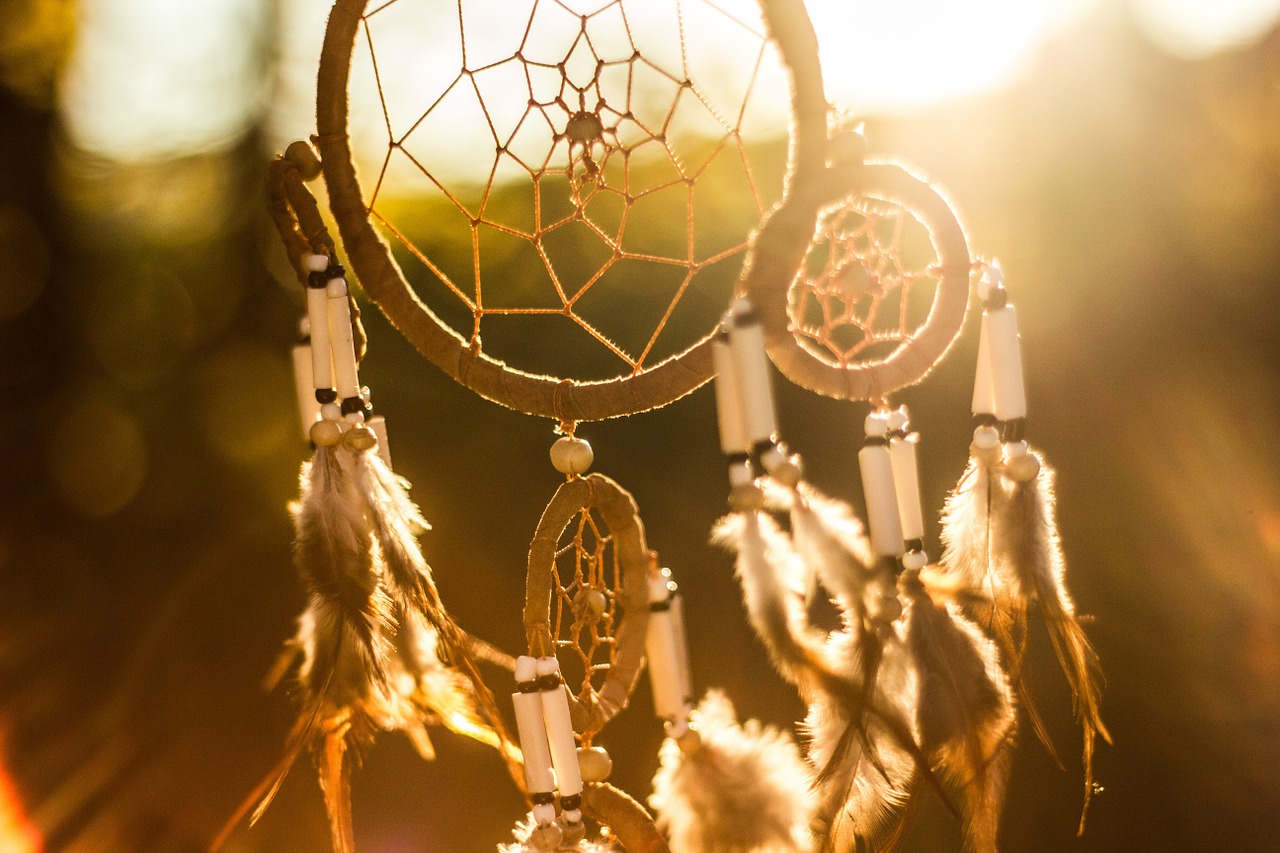 JAK ZROBIĆ ŁAPACZ SNÓW?5 rzeczy potrzebnych do zrobienia łapacza snów. Zainspiruj się!Łapacz snów – co to jest?Łapacz snów (z ang. dream catcher) to tak właściwie pradawny, indiański amulet. Niektóre plemiona zamieszkujące tereny Ameryki Północnej (takie, jak np. Odżibwejowie czy Kri) wierzyły, że powieszona nad drzwiami wejściowymi lub nad łóżkiem konstrukcja pozwoli odstraszyć złe duchy. Magiczne właściwości łapacza snów polegały na tym, że przez gęstą sieć przechodziły jedynie dobre marzenia senne a koszmary zostawały poza zasięgiem chronionej osoby. Jeszcze inni wierzyli, że dzięki łapaczowi snów jego właściciel zostanie obdarzony dobrymi mocami. Pierwsze dekoracyjne łapacze snów pojawiły się    w Polsce mniej więcej w 2016 r. Dzisiaj dream catcher jest traktowany przede wszystkim jako efektowna dekoracja, którą bardzo prosto można przygotować samodzielnie. Prawdziwy, indiański łapacz snów wykonywano z wierzbowej gałązki lub innego, sprężystego pręta. W utworzony okrąg wplatane były ścięgna, włosie lub rzemień, który tworzył gęstą sieć – barierę nie do przebrnięcia dla nocnych koszmarów. Indianie wierzyli, że nocne mary zostają złapane w sieć łapacza snów i znikają wraz z pojawieniem się pierwszych promieni słońca.Dodatkowymi ozdobami łapacza snów w plemionach indiańskich były piórka, koraliki i inne tego typu dekoracje, które zdaniem plemion zamieszkujących Amerykę Północną miały magiczną moc. Właściwie każda ozdoba miała swoje znaczenie.Współczesny łapacz snów różni się nieco od tych przygotowywanych przez Indian. Czego będziemy potrzebować, aby własnoręcznie wykonać przepiękny łapacz snów?• metalowa obręcz –  łapacze snów wyplecione na gałązkach wierzbowych to dzisiaj rzadkość. O wiele częściej główną konstrukcją tego indiańskiego amuletu jest metalowa obręcz, którą można kupić już za kilka złotych (cena zależy od rozmiaru obręczy) – np. w tym sklepie internetowym. W przypadku naszej pracy  dobrym rozwiązaniem jest  wycięta z tektury obręcz.• kordonek, bawełniany sznurek lub grube nici – za pomocą których będziemy wyplatać łapacza. Jeśli dopiero zaczynasz swoją przygodę                            z dream catcherem, możesz po prostu owinąć szczelnie obręcz nicią a nawet włóczką – główną zabawą i tak będzie dekoracja łapacza snów. Ze sznurka przygotujemy również uchwyt, na którym będzie wisiał gotowy łapacz snów.• kolorowe wstążki i koraliki – dodają uroku tej wiszącej dekoracji. Jednocześnie sprawiają, że każdy łapacz snów będzie wyglądał zupełnie inaczej.• piórka – łapacz snów może być wyposażony w kolorowe piórka. W końcu to indiański amulet!• klej Samodzielne wykonanie łapacza snów jest bardzo proste. Oto instrukcja krok po kroku:• przygotowanie obręczy, czyli w najprostszym wariancie szczelne obwinięcie jej włóczką. W pracy można spróbować wyplatać wzór wewnątrz obręczy, przeplatając nici w poprzek koła.• przymocowanie ozdób do obręczy – obowiązkowym elementem każdego łapacza snów są wiszące ozdoby, które zwieszają się z jednej strony dream catchera. Przed przystąpieniem do dekoracji obręczy trzeba zawiązać wstążki                  i przymocować piórka – już wtedy łapacz snów będzie wyglądał naprawdę imponująco!• ozdobienie obręczy – ostatnim etapem naszej pracy jest wykorzystanie koralików i innych ozdób, które mamy pod ręką. Koraliki można nawlekać na przywiązane nitki czy wstążki. Możemy również przykleić je na klej. Może wśr pojawi się jeszcze inny pomysł? DOBREJ ZABAWY. POWODZENIA.